О внесении изменений в Положениео комиссии по соблюдению требований к служебному (должностному) поведению и урегулированию конфликта интересовВ соответствии с Трудовым кодексом Российской Федерации, федеральными законами от 6 октября 2003 года № 131-ФЗ «Об общих принципах организации местного самоуправления в Российской Федерации», от 25 декабря 2008 года № 273-ФЗ «О противодействии коррупции», Совет Буинского муниципального района Республики Татарстан РЕШИЛ:1. В Положение о комиссии по соблюдению требований к служебному (должностному) поведению и урегулированию конфликта интересов, утвержденное решением Совета Буинского муниципального района от 07.08.2018 № 8-33 «Об утверждении Положения о комиссии по соблюдению требований к служебному (должностному) поведению и урегулированию конфликта интересов» (далее – Положение), внести следующие изменения и дополнения:1.1. Пункт 3.2.5. Положения изменить и изложить в следующей редакции:«3.2.5. При подготовке мотивированного заключения по результатам рассмотрения обращения, указанного в абзаце втором подпункта «б» пункта 3.1 настоящего Положения, или уведомлений, указанных в абзаце пятом подпункта «б» и подпункте «д» пункта 3.1 настоящего Положения, комиссия вправе проводить собеседование с муниципальным служащим, представившим обращение или уведомление, получать от него письменные пояснения, а руководитель органа местного самоуправления или его заместитель, специально на то уполномоченный, может направлять в установленном порядке запросы в государственные органы, органы местного самоуправления и заинтересованные организации, использовать государственную информационную систему в области противодействия коррупции "Посейдон", в том числе для направления запросов. Обращение или уведомление, а также заключение и другие материалы в течение семи рабочих дней со дня поступления обращения или уведомления представляются председателю комиссии. В случае направления запросов обращение или уведомление, а также заключение и другие материалы представляются председателю комиссии в течение 45 дней со дня поступления обращения или уведомления. Указанный срок может быть продлен, но не более чем на 30 дней.».	2. Настоящее Решение вступает в законную силу со дня официального опубликования и подлежит размещению на официальном сайте поселения на Официальном портале правовой информации Республики Татарстан по адресу http://pravo.tatarstan.ru/, а также Портале муниципальных образований Республики Татарстан в информационно-телекоммуникационной сети Интернет по адресу http://buinsk.tatarstan.ru.3. Контроль за исполнением настоящего решения оставляю за собой.Глава Буинского муниципального района,председатель Совета                                                                              Р.Р. КамартдиновРЕСПУБЛИКА ТАТАРСТАНСОВЕТ БУИНСКОГОМУНИЦИПАЛЬНОГО РАЙОНА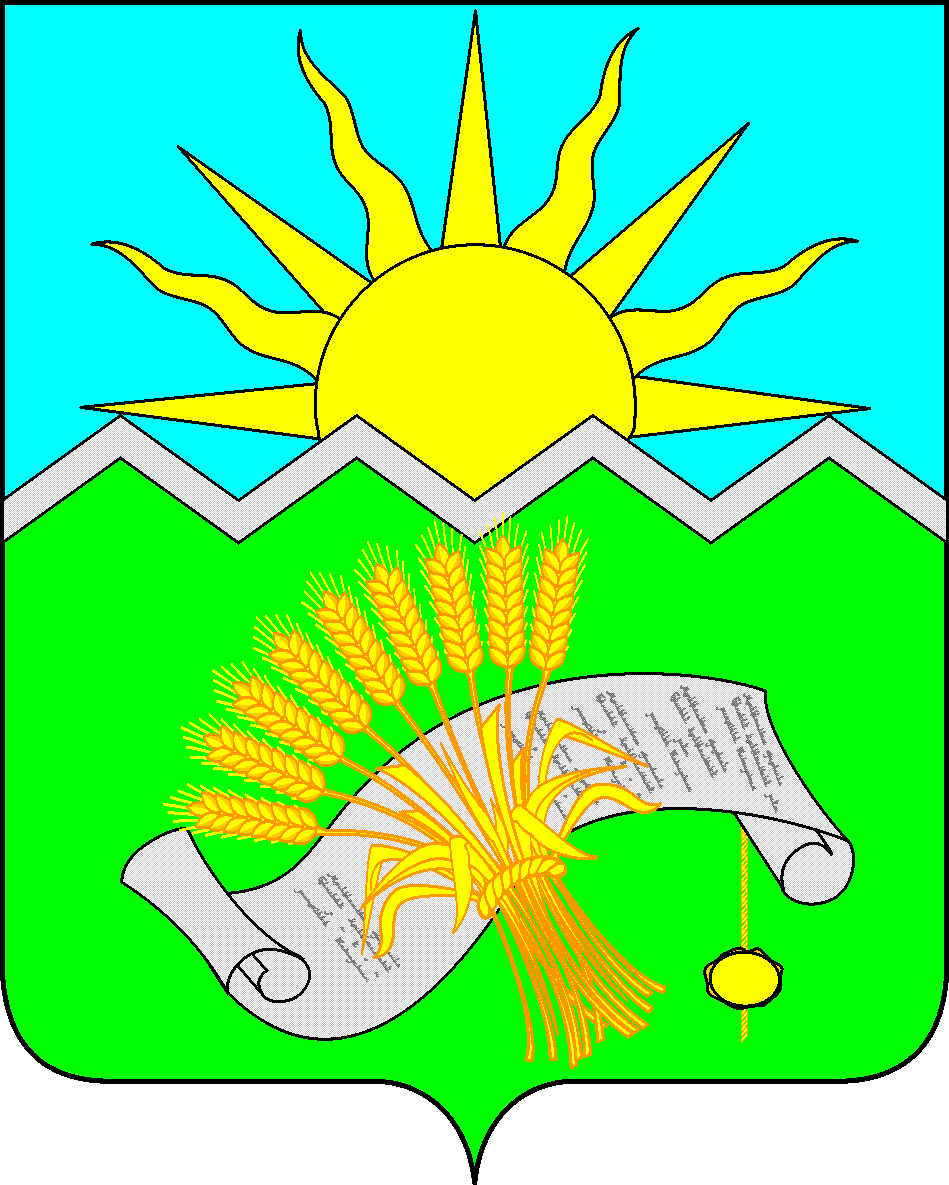 ТАТАРСТАН РЕСПУБЛИКАСЫБУА МУНИЦИПАЛЬ РАЙОНЫ СОВЕТЫ
ТАТАРСТАН РЕСПУБЛИКАСЫБУА МУНИЦИПАЛЬ РАЙОНЫ СОВЕТЫ
РЕШЕНИЕ29 ноября 2022 года РЕШЕНИЕ29 ноября 2022 года           КАРАР          № 3-37          КАРАР          № 3-37